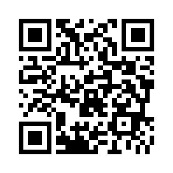 土建タイムとは毎月1回、東京土建の取り組みを皆さんで共有してもらうことを目的に開催をお願いしています。事業所の方は選出された連絡員を中心に①内容の共有（会議や資料の配布、メール配信等方法は問いません）、②署名・アンケート等の集約、③土建タイムの報告（赤枠記載）をまとめ、同封の返信用封筒で、月末までに支部へ提出をお願いします。詳しくはQRコードをご参照ください。※個人の方は連絡員(報告者)の欄に名前を記入してください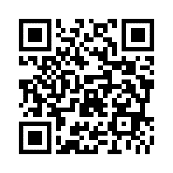 今月の参加者・連絡員（報告者）氏名：　　　　　　　　　　　　　　　　　　　　　　　　　　　　　　　参加人数【　　　　】人・参加者氏名：	　　　　　　　　　　　、　　　　　　　　　　　、　　　　　　　　　　　、　　　　　　　　　　　、			　　　　　　　　　　　、　　　　　　　　　　　、　　　　　　　　　　　、　　　　　　　　　　　、前月までの取り組み―機関紙「けんちく」やホームページをご覧ください今月の取り組み渋谷区公契約条例制定10周年記念講演会の動員　※10月分執で集約をお願いします。改修・解体時に判明したアスベスト含有建材の情報提供東京土建本部が、改修・解体時に判明したアスベスト含有建材の情報を求めています。実際現場でどのようにアスベスト建材の調査・除去を行なっているかの詳細情報です。アスベスト現場に従事されている方は画像・映像等を支部へお寄せ下さい。　　　　　　　　　　　　　　　　　　　　　　	□ 情報提供ができる全建総連「一人親方で免税事業者の皆さんへのインボイスアンケート」の取り組み厚労省発表の資料によれば、建設業の一人親方特別労災加入者の人数は64万人で、多数が消費税の免税事業者でインボイス導入の影響を受ける事が想定されます。全建総連と建設経済研究所では共同実施の表記アンケートに取り組みます。多くの一人親方の状況をこのアンケートに反映させ、インボイス導入の悪影響を明らかにし、中止に向けた運動に反映させます。ＱＲコードよりネットでの回答ができます。10月28日㊎が締め切りです。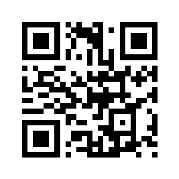 　　　　　　　　　　　　　　　　　　　　　　	□ アンケートに回答した → 回答した人数　　人第2回インボイス学習会兼税務署調査学習会2023年10月から開始予定のインボイス制度について、問題点を認識し運動と実務面で対策を学びます。また税務署調査に関して、納税者の心得や調査の事前通知チェック項目を学習し、不当な税務調査に対応できるようになる学習会を開催します。科学物質MOCA（モカ）による膀胱がん労災申請板橋支部の組合員2人が、昨年建設業で初のMOCAによる労災申請を行いました。日本ではアスベスト以外の職業がん認定が立ち遅れています。MOCAを使用し、膀胱がんにり患した仲間がいないか、機関紙けんちくや支部ホームページで情報を集約します。石綿関連講習 直近のものについては、同封の今月の講習会募集を参照石綿作業主任者講習12月14日㊌、15日㊍ ※定員：100人 会場：けんせつプラザ東京 【優先枠受付期間：10月19日㊌～25日㊋】【通常受付期間：10月27日㊍～11月10日㊍】1月18日㊌、19日㊍※会場：パルテノン多摩1月23日㊊、24日㊋※会場：けんせつプラザ東京2月21日㊋、22日㊌※会場：調整中建築物石綿含有建材調査者講習12月6日㊋、7日㊌ ※定員：110人 会場：けんせつプラザ東京 【一般受付期間：10月13日㊍～10月26日㊌】2月6日㊊、7日㊋2022年度財務省宛て予算要求ハガキのとりくみ　前回東京都宛ハガキに続く取り組みです。ハガキ要請は、コロナ禍でも組合員・家族一人一人が「全員でできる」大切な取り組みです。10月13日に別便で発送していますので、必ずご協力ください。1人1シート4枚の記入をお願いします。提出期限は11月28日㊋です。予算要求ハガキ記入者　　　　人　記入枚数　　　　枚新型コロナウイルス感染症への療養期間の見直し9月7日厚生労働省が「新型コロナウイルス感染症の療養期間の見直し」を発表し、療養期間短縮の実施を各都道府県及び特別区に通知しました。どけん共済会では緊急常任理事会を開催し、「9月7日以後、有症状者の給付対象期間の上限を7日間とする」ことが確認され保健所からの通知やマイハーシス等での発症日から起算して申請する場合、給付対象期間は7日間となりました。第42回将棋大会　この間寄せられた要望をふまえ、感染症対策の徹底、参加人数の縮小、開催時間を短縮して計画されています。4クラスに分かれたトーナメント戦として、最大３局の対戦とします。参加費の補助を検討しています。第39回仲間の作品コンクール【文芸の部】①「短歌」部門、　②「俳句」部門、　③「川柳」部門一人につき1部門5作品までの応募とします【写真の部】①「組合活動」部門、　②「スナップ」部門、　③「風景」部門応募作品は、肖像権・著作権に抵触しないように注意してください各部門、デジタルカメラやスマホ写真のA4サイズ又は六つ切りなどでの応募となります写真の部　課題部門のテーマは『私にとっての平和』です。参議院選挙後の改憲に向けた動きやウクライナ情勢をふまえ、平和の大切さをテーマにしました。予算要求集会　東京土建国保を守る集会＆デモ行進行動アクション学習会（WEB）テーマ「元防衛官僚に聞く！～戦争させないためにできること～」カレンダーの販売ちひろカレンダー　価格：1,540円→1,200円　　　　　　　　　　　　　　　□ 購入希望→　　冊　9条カレンダー　価格：1,200円→1,000円　　　　　　　　　　　　　　　　　□ 購入希望→　　冊　青年部活動（35歳以下組合員対象）群会議の日程宣伝の日程　活動費2,000円その他連絡「渋谷区議員報酬等及び区長等給与等審議会委員」を交代します　任期満了につき、田中書記から高木主任に交代します。任期は令和6年10月31日までです。「渋谷区公契約条例労働報酬審議会委員」は田中書記が継続します　9月の「渋谷区公契約条例労組協議会」で、田中書記が継続する方向で確認、承認がされました。任期は令和6年10月31日までです。アスベスト関連疾患にかかわる専門医による診察日「東京土建デー」のお知らせ芝診療所（受付： 10月25日㊋、11月29日㊋ 9時～12時）御成門内科クリニック（受付： 10月11日㊋、11月8日㊋　午前11時～12時）技術講習会及びＡＴＥＣ講習（資料参照・受講希望者は支部へ申込用紙をご請求ください）経営センターによる経営相談会　　会社の設立、事業の継続や統廃合等、経営に関する悩みに経営コンサルタントが応える相談会。ディーセントワークカフェの取り組み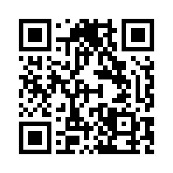 　同じ職場や現場で働く労働者（渋谷支部組合員）2人以上と、同じ分会の役員・書記が同席してディーセントワークについて学習・交流すると、2人以上の参加で1人4 ,000円を補助します。詳細はQRコードからご覧ください。事務所閉鎖日　10月17日㊊　11月17日㊍意見・相談・要望等自由記述欄（報告欄に入らなかった場合もこちらにご記入ください）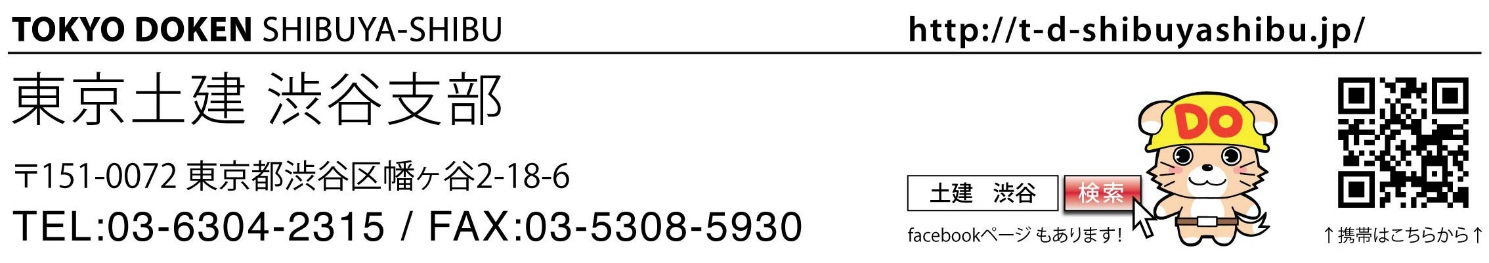 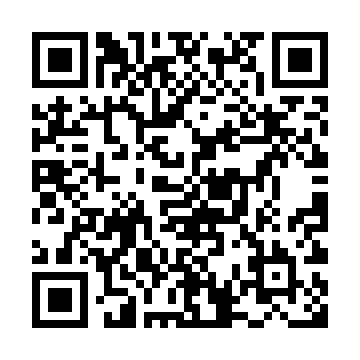 日程11月24日㊍19時会場渋谷区文化総合センター大和田4階さくらホール活動費3,000円参加者内容　2013年1月1日、23区ではじめて渋谷区で公契約条例が施行され10周年を迎えます。これを機に、改めて公契約条例の理解を深め、また地域住民や業界の関心を高め、全国的な条例運動により法律制定を求めるとともに安心して働き暮らせる社会の実現の展望を示すことを目的に「公契約条例10周年記念講演会」を開催します。　2013年1月1日、23区ではじめて渋谷区で公契約条例が施行され10周年を迎えます。これを機に、改めて公契約条例の理解を深め、また地域住民や業界の関心を高め、全国的な条例運動により法律制定を求めるとともに安心して働き暮らせる社会の実現の展望を示すことを目的に「公契約条例10周年記念講演会」を開催します。　2013年1月1日、23区ではじめて渋谷区で公契約条例が施行され10周年を迎えます。これを機に、改めて公契約条例の理解を深め、また地域住民や業界の関心を高め、全国的な条例運動により法律制定を求めるとともに安心して働き暮らせる社会の実現の展望を示すことを目的に「公契約条例10周年記念講演会」を開催します。日時10月19日㊌19時～場所支部事務所3F（WEB併用）参加者※WEB参加の方はその旨も記載ください※WEB参加の方はその旨も記載ください※WEB参加の方はその旨も記載ください日程12月4日㊐13時会場けんせつプラザ東京参加費1,000円参加者日程11月18日㊎9時会場都庁第2庁舎前活動費8,000円参加者日程11月11日㊎18時会場支部会館3階活動費3,000円参加者　□ 今月　・　□ 来月　の　群会議に参加します。　参加者氏名：日程10月20日㊍・11月17日㊍・12月15日㊍　10時・11時の2回会場けんせつプラザ東京2階　応接室　要予約　無料参加者希望日